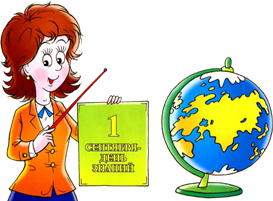 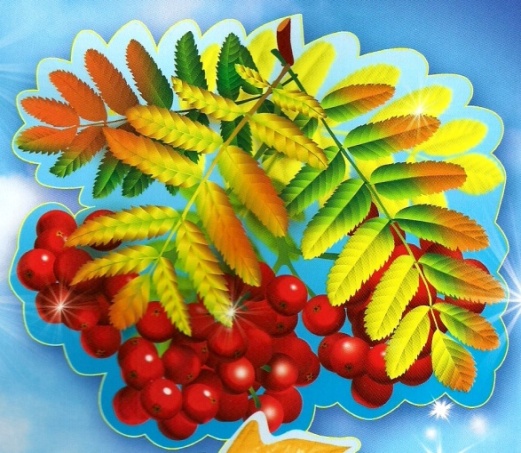 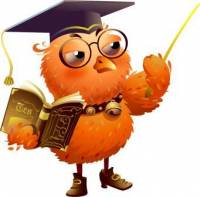 Вторая четверть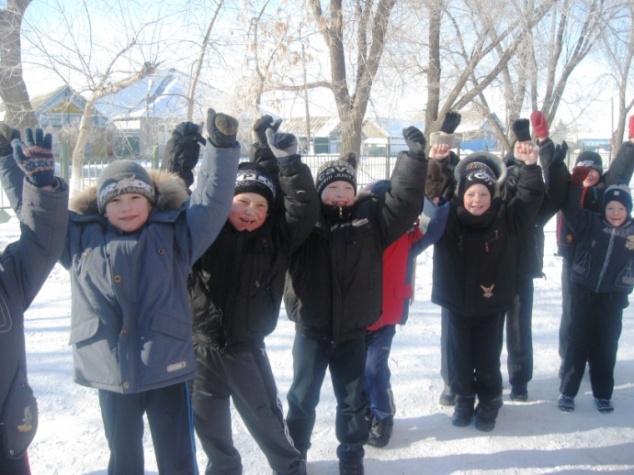 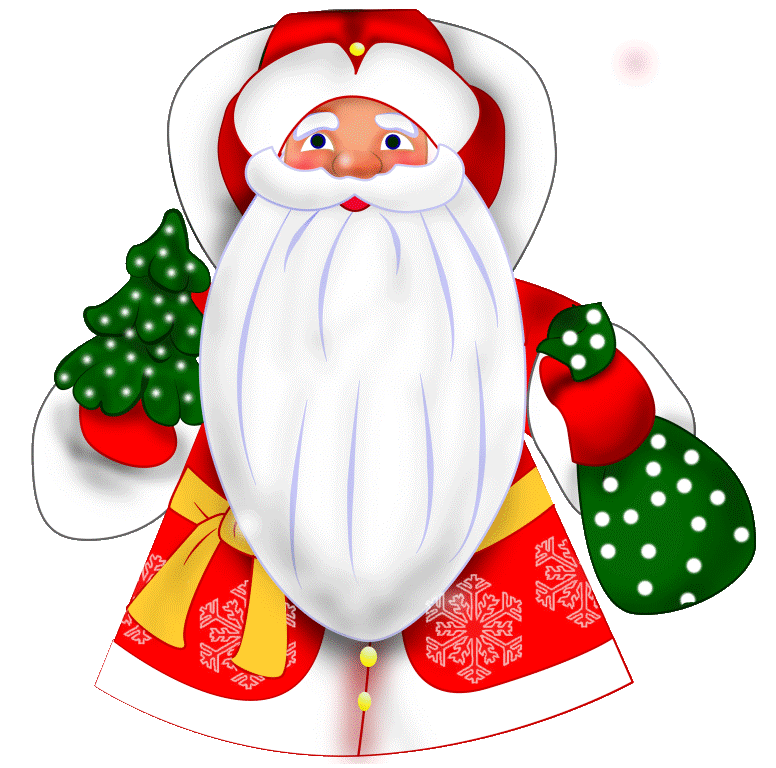 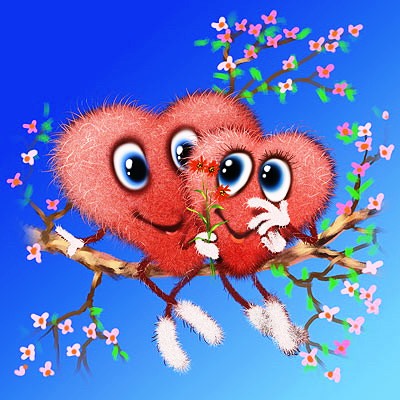 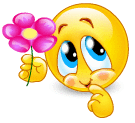 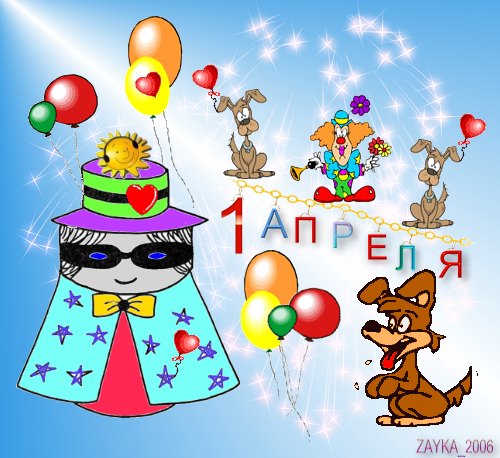 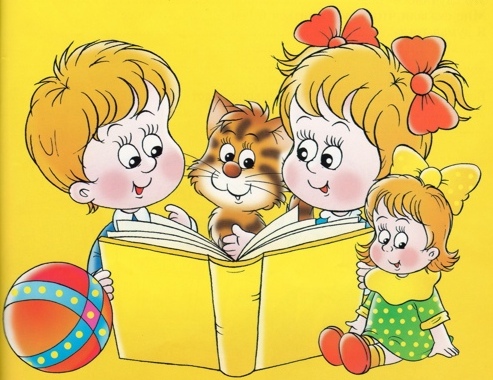 СрокНазваниемероприятияФормапроведенияНаправление,задачиНаправление,задачиОтветственныйРезультаты мероприятияПервая четвертьПервая четвертьПервая четвертьПервая четвертьПервая четвертьПервая четвертьПервая четверть01.09«Я и моя семья: вместе в будущееКлассный час«Общение»«Гражданин» «Семья» «Здоровье»«Нравственность»»Интеллект»Пробудить интерес к школе;познакомить с одноклассниками;начать формирование классного и родительского коллективаКлассный руководитель 05.09«Расскажи нам о себе»Классный час«Гражданин»«Общение»«Нравственность»«Интеллект»Классный руководитель12.09«Я уже школьник»Классный час«Гражданин»«Общение»«Нравственность»«Интеллект»«Здоровье»Классный руководитель19.09«Родина моя»Классный час«Гражданин»«Общение»«Нравственность»«Семья»Классный руководитель       26.09«Мои бабушка и дедушка»Классный час«Гражданин»«Нравственность»«Семья»«Досуг»Классный руководительОктябрь03.10«Режим – это скучно или необходимо?»«Режим – это скучно или необходимо?»Классный час«Здоровье»«Досуг»«Общение»«Нравственность»Классный руководитель10.1010.10«Учиться – это интересно»Классный час«Здоровье» «Общение»«Нравственность»«Интеллект»Классный руководитель17.1017.10«Я – дежурный»Классный час«Общение»» «Гражданин» «Нравственность»Классный руководитель24.1024.10«Мы теперь не просто дети…, а за школу мы в ответе»Классный час«Досуг»«Семья»«Интеллект»«Нравственность»Классный руководитель31.1031.10«Символика моего города» (гимн, герб)Классный час«Общение»«Гражданин»«Нравственность»Классный руководитель14.11«Как не стать жертвой преступления»Классный час«Здоровье» «Общение»«Нравственность»«Интеллект»Классный руководитель21.11«Что такое право?»Классный час«Общение»» «Гражданин» «Нравственность»Классный руководитель28.11«Наши права»Классный час«Гражданин»«Нравственность»Дать первоначальные правовые знанияКлассный руководитель«Путешествие по книжному городу»Экскурсия в библиотеку«Досуг»
»Интеллект»
»Нравственность»Привить интерес к чтению;познакомить с особенностями работы библиотекиКлассный руководитель,библиотекарь«Творческая лаборатория»Изготовление новогодних игрушек«Общение» «Досуг»Развитие усидчивости, творчестваКлассный руководитель, вожатые       05.12«О личной гигиене»Классный час«Семья»«Здоровье»«Нравственность»Классный руководитель12.12«Я – гражданин страны»Классный час«Нравственность»«Гражданин»«Общение»Классный руководитель19.12«Разумная осторожность»Классный час«Гражданин»«Общение»«Здоровье»Классный руководитель26.12«Учимся общаться»Классный час«Общение»» «Гражданин» «Нравственность»Классный руководительТретья четвертьТретья четвертьТретья четвертьТретья четвертьТретья четвертьТретья четвертьТретья четвертьЯнварь«Сборы на прогулку»Эстафета мнений«Здоровье»Обучение навыкам мотивированного выбора одежды для прогулокКлассный руководитель16.01«Профессии моих родителей»Классный час«Гражданин»«Общение»«Семья»Классный руководитель23.01«Моя мечта»Классный час«Гражданин»«Общение»«Семья»«Досуг»«Нравственность»Классный руководитель30.01«Мои достижения»Классный час«Гражданин»«Общение»«Семья»«Досуг»«Нравственность»Классный руководительФевраль06.02«Почему сон – это важно»Классный час«Здоровье»«Досуг»Классный руководитель27.02«Расскажи о своих увлечениях»Классный час«Здоровье»«Досуг»«Семья»«Нравственность»Классный руководитель13.02«Наши защитники»Классный час«Гражданин»«Нравственность»«Общение»Классный руководительМарт06.03«Потолкуем о маме»Классный час«Нравственность»«Общение»«Семья»«Досуг»Классный руководитель13.03«Хорошая книга – друг на всю жизнь»Классный час«Нравственность»«Общение»«Семья»«Досуг»Классный руководитель20.03«Мои «хочу» и мои «надо»Классный час«Нравственность»«Общение»«Досуг»«Семья»«Гражданин»Классный руководительЧетвертая четвертьЧетвертая четвертьЧетвертая четвертьЧетвертая четвертьЧетвертая четвертьЧетвертая четвертьЧетвертая четвертьАпрель 03.04«Здравствуйте – что это значит»Классный час«Нравственность»«Общение»«Досуг»«Семья»«Гражданин»Классный руководитель10.04«Без друга в жизни туго»Классный час«Нравственность»«Общение»«Досуг»«Семья»«Гражданин»Классный руководитель11.04«Звездный путь»Беседа «Интеллект»«Гражданин»Формирование знаний о стране как о космической державеКлассный руководитель17.04«Общаемся с животными» (школа безопасности)Классный час«Нравственность»«Общение»«Досуг»«Семья»«Гражданин»«Здоровье»Классный руководитель24.04«Когда лень – все идет через пень»Классный час«Нравственность»«Досуг»«Семья»Классный руководитель15.05«Моя семья»Классный час«Нравственность»«Досуг»«Семья»«Гражданин»«Здоровье»«Общение»«Интеллект»Классный руководитель22.05«Твой труд дома»Классный час«Нравственность»«Досуг»«Семья»«Здоровье»Классный руководитель       24.04«Увидел слово –прочитай!»Летние задания «Интеллект»«Общение»«Семья»«Досуг»Формирование навыка самостоятельностиКлассный руководитель